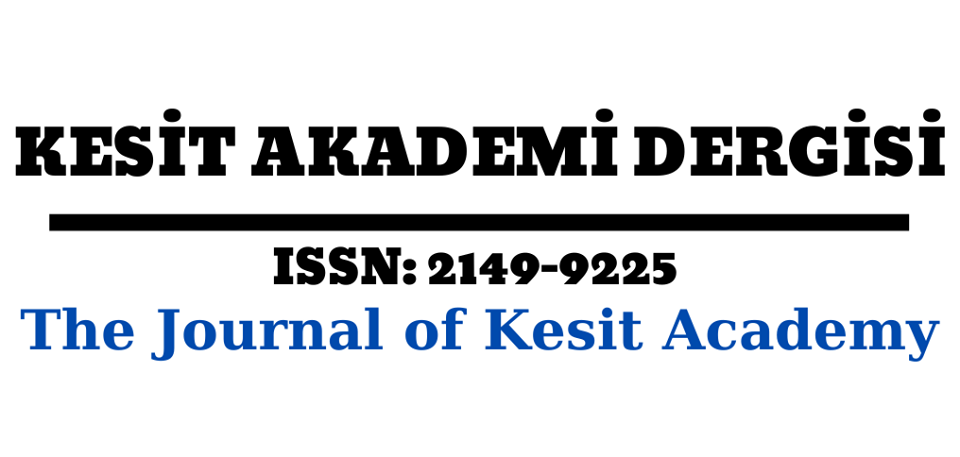 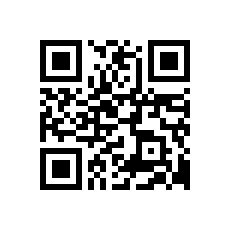 Makale Başlığı 11 Punto Koyu, Ortalı ve Sadece İlk Harfler Büyük Diğer Dilde Başlık 11 Punto İtalik, Ortalı ve Sadece İlk Harfler Büyük
Yazar(ların) Adı YazılmayacakÖz: Dergiye gönderilecek makalelerde mutlaka en az 200 kelimeden oluşan Türkçe “Öz” bulunmalıdır. Makaledeki tüm “öz”ler “Palatino Linotype” fontu kullanılarak 10 punto, önce 6 sonra 0 nk paragraf aralığı ve 1,15 satır aralığı ile yazılmalıdır. Öz, tek paragraf olmalıdır. Anahtar Kelimeler: Kelime 1, Kelime 2, Kelime 3, Kelime 4, Kelime 5 (En az 5 kavram olmalı, ilki de bilim dalı adı [örn. halkbilimi, sosyoloji, coğrafya vb. gibi] olmalıdır.)Abstract: Dergiye gönderilecek makalelerde mutlaka en az 200 kelimeden oluşan İngilizce “Abstract” bulunmalıdır. Makaledeki tüm “Abstract”lar “Palatino Linotype” fontu kullanılarak 10 punto, önce 6 sonra 0 nk paragraf aralığı ve 1,15 satır aralığı ile yazılmalıdır. Abstract, tek paragraf olmalıdır.Keywords: Word 1, Word 2, Word 3, Word 4, Word 5. (En az 5 kavram olmalı, ilki de bilim dalı adı olmalıdır.)GirişMakale, kullanılan işletim sistemine göre (Windows, Linux veya Pardus, Ubuntu gibi dağıtımlar, Mac) MS Office Word, WPS Office veya Libre Office programında yazılmalıdır.Metin, Palatino Linotype fontuyla 11 punto, 1,15 satır aralığı, 1,25 paragraf girintisi ve önce 6 sonra 0 nk paragraf boşluğuna göre düzenlenmelidir. Paragraflar arasında boşluk olmamalıdır.Alt Başlıklar Makalede Palatino Linotype yazı fontu kullanılmalıdır. Ancak bazı alanların gereği olarak yazım esnasında özel font kullanılmış ise (transkripsiyon alfabeleri, formüller gibi) bu fontlar makale ile birlikte sisteme (font dosyası yükle kısmından) yüklenmelidir.Makalelerde kullanılacak kısaltmalarda TDK Yazım Kılavuzu esas alınmalıdır.Tablolar veya görseller aşağıdaki şekilde eklenmelidir. Tablo 1: Tablo Adında İlk Harfler Büyük ve 11 punto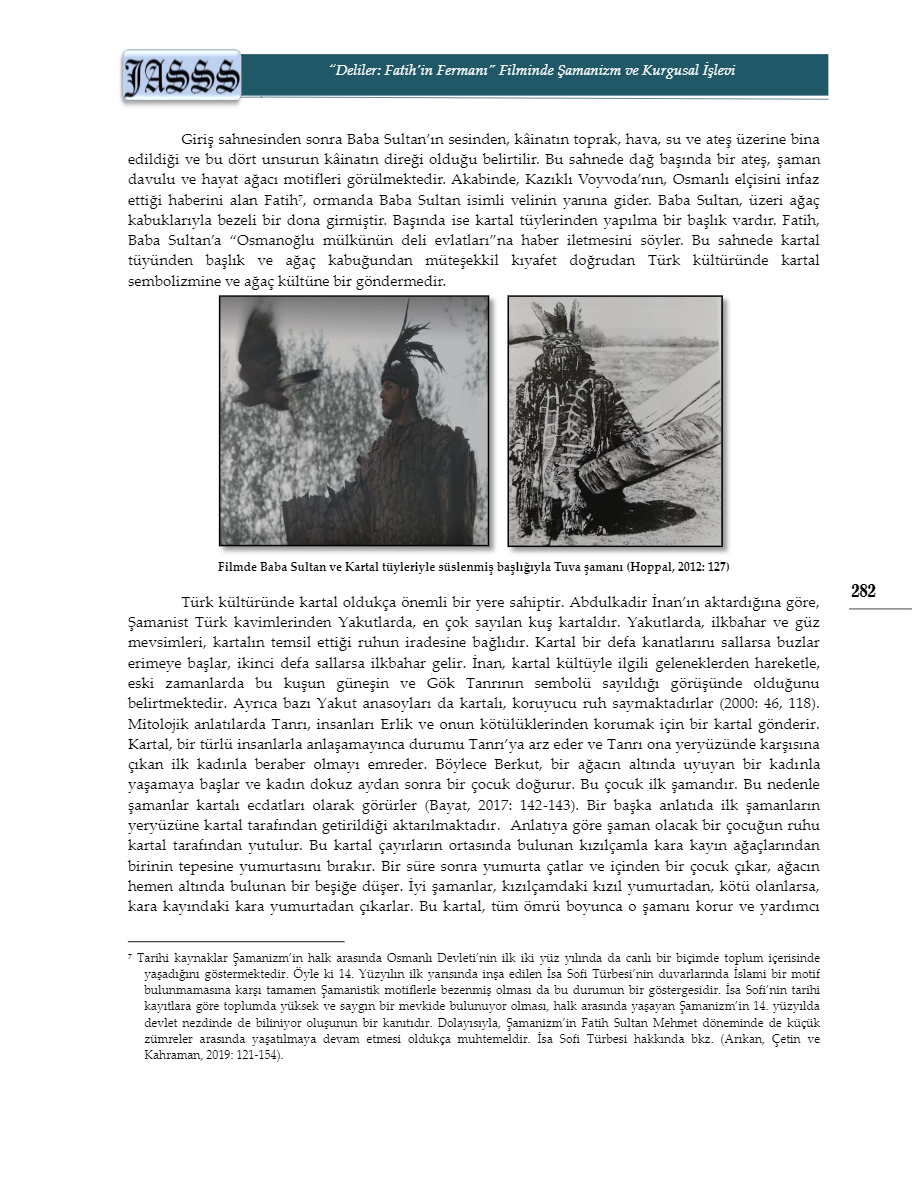 Görsel 1: Tuva şamanı (Hoppal, 2012: 127)Tablo, harita ve şekil gibi tüm görsellerde başlıklandırma yukarıdaki tablo başlığı gibi olmalıdır (Tablo 1, Şekil 1, Resim 1, Görsel 1, Fotoğraf 1, Harita 1 gibi).Tablo başlıkları tablonun üstünde-ortalı (11 punto), diğer şekil, fotoğraf, harita vb. görsellerin başlıkları altında-ortalı (10 punto) olmalıdır.Metin İçi Kaynak GöstermeKesit Akademi Dergisine gönderilecek makalelerde atıf ve kaynak gösterme konusunda “APA 7” kullanımı kabul edilmiştir. Bu sebeple, gönderilecek makalelerin kaynak gösterme sistemine uygun olması gerekmektedir.1) Belirli bir cümle, kavram ya da paragrafa gönderme;……….. (Kızıldağ, 2020: 277)2) Bir makale veya kitabın bütününe gönderme;……….. (Kadıoğlu, 1998) veya Kadıoğlu (1998)’nun belirttiği gibi ……..3) Yazar sayısı iki olan yayına gönderme;………. (Erdem ve Bölük, 2012: 65–66), (Kızıldağ ve Kızıldağ, 2019, 274-288) veya Erdem ve Bölük (2012: 65–66)’e göre, Kızıldağ ve Kızıldağ (2019, 274-288)’a göre…4) Yazar sayısı ikiden fazla olan yayına gönderme;.… (Kara vd., 1991:29) veya Kara vd. (1991:29)’ne göre ……..5) Aynı gönderme ayrı yayınlara yapıldığında;……….. (Kavruk, 2002: 37-40; Mazıoğlu, 2005: 29)6) Aynı gönderme aynı yılda aynı yazarın iki yayına yapıldığında;……….. (Yoldaş, 2002a: 24-30; b:120-130)7) Aynı yazarın iki ayrı yayınına gönderme;……….. (Akın, 1999: 12; 2000: 38-40)8) Soyadları aynı olan iki yazarın yayınına gönderme;……….. (Kızıldağ ve Kızıldağ, 2019, 274-288) veya Kızıldağ ve Kızıldağ (2019, 274-288)’a göre…9) Yazarı belli olmayan yayına gönderme (yayına başlığı yazılarak gönderme yapılır);……….. (Pazarlama Kuramı, 2008: 12)10) Anonim yayına gönderme;……….. (Anonim, 1998: 16)11) Görüşmeye/mülakata/derlemeye gönderme;………. (İ. Pala, görüşme, 18 Kasım, 2008) veya (KK1, KK2). Eğer kaynak kişiye gönderme KK1, KK2 şeklinde yapılıyorsa, kaynakçada, kaynakların sonuna kaynak kişiler başlığı yazılarak bu başlığın altında şu şekilde belirtilir: Kaynak Kişi Adı Soyadı (Yaşı), Eğitim Durumu, Mesleği, Doğum Yeri, Görüşme Tarihi. 12) Gazetede yayınlanmış yazarsız makaleye gönderme;………. (İhracatımız Geçen Yıla Oranla % 50 Arttı, Sabah, 12.10.2008)13) Kuruma gönderme;……….. (Devlet Planlama Teşkilatı, 2007)14) Web adresine gönderme……. Gönderme yapılan bilginin sonuna dipnot verilerek aşağıda dipnotlar kısmına URL-1, URL-2 şeklinde sıralama yapılır. Bu URL’ler kaynakça kısmında internet kaynakları başlığı altında şu şekilde verilmelidir:URL-1: “Türk Aşısına Gönüllü Olmak İçin”. https://www.saglik.gov.tr/TR,84114/turk-asisina-gonullu-olmak-icin.html (Erişim Tarihi: 03.07.2021).15) Yayın tarihi belirsiz yayına gönderme;………. (Pala, t.y.: 25-30)Burada yer almayan durumlarda https://apastyle.apa.org/style-grammar-guidelines/references/examples  sayfasındaki açıklamalara göre göndermeler yapılmalıdır.Makalelerde yararlanılan eserler, metnin sonunda yer alacak KAYNAKÇA/REFERENCES bölümünde aşağıdaki şekilde belirtilmelidir:1. Kaynakçada yalnızca yazıda gönderme yapılan kaynaklara yer verilmeli ve yazar soyadına göre alfabetik sıra izlemelidir. 2. Bir yazarın birden çok çalışması aynı kaynakçada yer alacaksa yayın tarihine göre eskiden yeniye göre sıralanmalı, aynı yılda yapılan çalışmalar için “a, b, c…” ibareleri kullanılmalıdır.3. Kaynakça için 1,25 asılı paragraf biçimi uygulanmalıdır.KAYNAKÇAAPA 7’ye göre (https://apastyle.apa.org/style-grammar-guidelines/references/examples) kontrol edildikten sonra makale kaynaklarının -varsa- DOI’leri tespit edilmeli ve ilgili yayının sonuna http://dx.doi.org/10.......... formatına uygun olarak yazılmalıdır.Kaynakçada yer alan eser adlarının yalnızca başlığın ilk harfi büyük, geri kalan harfleri küçük olarak yazılacaktır. Eğer ilk kelimeden sonra özel isim varsa, bu özel ismin de ilk harfi büyük yazılacaktır. Örneğin aşağıda sarı ile işaretlenmiş film ve daha sonraki din adı özel isim olduğundan, ilk harfleri büyüktür:Kızıldağ, H. (2020). “Deliler: Fatih’in Fermanı” filminde Şamanizm ve kurgusal işlevi. The  Journal  of Academic Social Science Studies, 13 (82), 277-292. http://dx.doi.org/10.29228/JASSS.47952 Çok yazarlı eserler yabancı dildeyse son yazardan önce “&”, Türkçe ise “ve” şeklinde belirtilmelidir. KAYNAKÇA KILAVUZU /REFERENCES GUIDETEZ: Arslan, Ş. (2006). Fıtrat kavramı çerçevesinde eğitimde insanın ne’liği sorusu [Yayımlanmamış doktora tezi]. Marmara Üniversitesi Sosyal Bilimler Enstitüsü.MAKALE: Karacabey, S. (2021). Lyrische texte zur entwicklung des kooperativen und kreativen schreibens. The Journal of Kesit Academy, 7 (27), 1-13. http://dx.doi.org/10.29228/kesit.50935Köse, S., Tutar, H., Şahin, N. ve Güler, S. (2020). Kişilik özellikleri ve kariyer stresi ilişkisinde örgütsel güvenin aracılık etkisi üzerine bir araştırma. Turkish Studies, 15(2), 1137-1154. https://dx.doi.org/10.29228/TurkishStudies.40441Çaplı, B. (2001). Media policies in Turkey since 1990. Kültür ve İletişim, 4 (2), 45-55.KİTAP:Erdem, M.D. ve Bölük, R. (2012). Antalya ve yöresi ağızları. Gazi Kitabevi. BİRDEN FAZLA BASKISI OLAN KİTAP:Büyüköztürk, Ş. (2019). Sosyal bilimler için veri analizi el kitabı (25. Baskı). Pegem.ÇEVİRİ KİTAP:Wollen, P. (2004). Sinemada göstergeler ve anlam (Çev.: Z. Aracagök ve B. Doğan). Metis. EDİTÖRLÜ KİTABIN TAMAMI:Aça, M. ve Yolcu, M. A. (Ed.) (2021). Sosyal bilimler ışığında doğa, insan, toplum ve kültür. Paradigma Akademi.KİTAP BÖLÜMÜ:Kızıldağ, H. (2021). Arkaik devirlerden post-hümanizme ölümsüzlük arayışındaki insan: ufuktaki transhümanizm ve kültür. İçinde Aça, M. ve Yolcu, M. A. (Ed.), Sosyal bilimler ışığında doğa, insan, toplum ve kültür (ss. 81-96). Paradigma Akademi.ÇOK CİLTLİ ESERLER:Ögel. B. (1985). Türk kültür tarihine giriş (Cilt 1). Kültür ve Turizm Bakanlığı Yayınları.RAPORLAR:Dalton, P., Marcenaro, O., De Vries, R. & She, P. (2018). Global teacher status index (Report Number 2). University of Sussex.EDİTÖRLÜ KİTAPTA YAYINLANAN SEMPOZYUM TAM METNİKaygısız, A. C. (2021). Türkiye’nin Nazi Almanya’sı ile ticari ilişkileri (1933-1939). İçinde M. Özcan (Ed.), USVES Uluslararası Sosyal Bilimler ve Eğitim Bilimleri Sempozyumu Tam Metin Kitabı (ss. 23-36). https://kongre.akademikiletisim.com/ANSİKLOPEDİ MADDESİ:Özcan, A.(1994). Deli. İçinde Türkiye Diyanet Vakfı İslam Ansiklopedisi (Cilt 9, ss. 132-135). TDV Yayınları.WIKIPEDIA MADDESİ:Yağlıboya resim. (2021, 3 Temmuz). İçinde Wikipedia. https://tr.wikipedia.org/wiki/Ya%C4%9Fl%C4%B1boya_resim FİLM VEYA DİZİ:Fleming, V. (Director). (1939). Gone with the wind [Film]. Selznick International Pictures; Metro-Goldwyn-Mayer.Kaya. O. (Yönetmen). (2018). Deliler: Fatih’in Fermanı [Film]. Angel Film.BAŞBAKANLIK CUMHURİYET ARŞİVİ:BCA, Fon Kodu: 311.11.10, Yer No: 246.23.17.BCA, Fon Kodu: 311.11.10, Yer No: 245.41.7.RESMİ GAZETELER:Resmi Gazete, 1 Temmuz 1954, Sayı:8743, s.9758.Resmi Gazete, 27 Kasım 1958, Sayı:10068, s.20572.Yazarlara önemli hatırlatmalar: APA 7 ye göre;2020 yılı itibariyle kaynakçada kitap ya da tezlerde yayınevi yeri (ili/eyaleti/ülkesi) yazılması uygulaması kaldırılmıştır.DOI numarası, doğrudan bağlantı olarak verilmeli ve sonuna nokta (.) konulmamalıdır. Örnek:Güzel, S. (2021). Methodological algorithm in quantitative research. The Journal of Kesit Academy, 7 (27), 14-26. http://dx.doi.org/10.29228/kesit.49967İnternet kaynaklarında erişim adresini belirtirken “den alınmıştır / retrieved from” yazılmamalı, doğrudan internet adresi yazılmalıdır. Ocak 2020’den itibaren gerekli olan tüm yayınlarda etik kurulu onay zorunluluğu getirilmiştir. İlgili bilgi derginin internet sayfasında mevcuttur.Makalenin Türkçe Başlığı
(Makale başlığının sadece ilk harfler büyük, 
Palatino Linotype 10 punto)Makalenin İngilizce (veya Almanca, Fransızca, Rusça) Başlığı (Makale başlığının sadece ilk harfler büyük, 
Palatino Linotype 10 punto) Makalenin İngilizce (veya Almanca, Fransızca, Rusça) Başlığı (Makale başlığının sadece ilk harfler büyük, 
Palatino Linotype 10 punto) Yazar(ların) Adı Yazılmayacak*Yazar(ların) Adı Yazılmayacak*Yazar(ların) Adı Yazılmayacak*Makale Türü/ Article Information/ Информация о Статье:Araştırma Makalesi/ Research Article/ Научная СтатьяMakale Türü/ Article Information/ Информация о Статье:Araştırma Makalesi/ Research Article/ Научная СтатьяAtıf / Citation / ЦитатаYazar Adı Yazılmayacak (2021). Makale başlığının sadece ilk harfi (ve varsa özel isimlerin ilk harfi) büyük, Palatino Linotype 10 punto. Kesit Akademi Dergisi, 7 (XX), ??-??.Author’s name  (2021). Diğer dilde, makale başlığının sadece ilk harfi (ve varsa özel isimlerin ilk harfi) büyük, Palatino Linotype 10 punto. The Journal of Kesit Academy, 7 (XX), ??-??.10.29228/kesit.XXXXX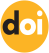 Geliş / Submitted / Отправлено: 
Kabul / Accepted / Принимать:  
Yayın /Published / Опубликованный:XX.XX.202XXX.XX.202XXX.XX.202XBu makale İntihal.net tarafından taranmıştır. This article was checked by Intihal.net. Эта статья была проверена Интихал.нет Bu makale Creative Commons lisansı altındadır. This article is under the Creative Commons license. Это произведение доступно по лицензии Creative Commons.*Yazılmayacak (Unvan, Kurum, e-posta )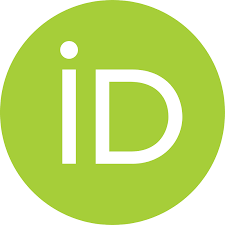 Tablonun tamamında 10 punto ve önce 0, sonra 0 nk boşluk ve tek satır aralığı kullanılmalıdır.Tablonun tamamında 10 punto ve önce 0, sonra 0 nk boşluk ve tek satır aralığı kullanılmalıdır.Tablonun tamamında 10 punto ve önce 0, sonra 0 nk boşluk ve tek satır aralığı kullanılmalıdır.Tablonun tamamında 10 punto ve önce 0, sonra 0 nk boşluk ve tek satır aralığı kullanılmalıdır.xxxxxxxxxxxxxxxxxxxxxxxx